Próxima semana: La soltería y las relaciones (Semana 3)¿Preguntas, inquietudes, retroalimentación o comentarios?  Escríbanos a: _______________________________________.Primera edición en español: 2019Copyright © 2019 por 9Marks para esta versión españolaSeminario Básico—La soltería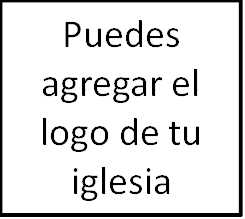 Clase 2: El don y la libertad de la soltería El don de la soltería (1 Corintios 7:7) La soltería es para algunos, no otros. La soltería no es una habilidad mística o mágica de resistir la tentación sexual y rechazar el matrimonio. El don de la soltería es el reconocimiento de que Dios nos ha dado el don del celibato por un tiempo (o tal vez para toda la vida).  No es un estatus, por ejemplo, soltero o casado. El don = espiritualmente motivado para la soltería, vive una vida auto-controlada, y contenta con lo que Dios ha dado. Si tienes el don, estarás contento como Pablo (Filipenses 4:11-13). Algunos solteros pueden escoger permanecer solteros por un tiempo (o aún para toda la vida). Algunos solteros deben casarse. Sólo porque “te quemas” (v. 9) no significa que tienes el matrimonio garantizado. Si luchas con la pornografía por internet entonces te estás quemando. No esperes para “arreglar” el problema. El contentamiento en la soltería y la apertura al matrimonio no son mutuamente exclusivos.   La libertad de la soltería (1 Corintios 7:25-35)Libertad de los problemas del matrimonio (v. 28)Libertad de tener que complacer a tu esposo(a) (vs. 33-34)Libertad de tener intereses divididos (vs. 35)Libertad para ser soltero (vs. 32-35; Mateo 19:10-12)Libertad para dedicar tu vida al Señor con un propósito en particular (vs. 32, 34, 35)